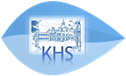 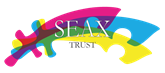 Kingswode Hoe SchoolAttendance Policy 2022/2023Approved by LAC – September 2022PurposeRegular attendance at school is essential to promote the learning, progress and safeguarding of all pupils. Kingswode Hoe expects all pupils to attend regularly, reflected in the home-school agreement; a target of 95% attendance is set for all pupils.The school has, and will continue to take appropriate action when necessary in order to promote the aims of the policy, working in collaboration with parents, carers and the Missing Education and Child Employment Service. AimsTo maximise attendance of all pupils, ensuring maximum learning opportunities.To provide an environment which encourages regular attendance and punctuality a priority for all those associated at the school.To monitor, communicate and support children whole attendance is a cause for concern and works in partnership with parents and carers to resolve any difficulty. To analyse attendance data to inform future policy and practice. To work closely and make full use of the support from the wider community including the Missing Education and Child Employment Service and multi-agency teams.Role and ResponsibilitiesThe following people have key responsibilities in the pursuit of high levels of attendance and punctuality:LACTo monitor progress towards annual targets attendance.To evaluate the effectiveness of the Attendance Policy.To communicate the importance of regular attendance to parents and pupils.HeadteacherTo ensure that the school’s aim for attendance are shared regularly with parents and carers, with an emphasis on learning and achievement.To provide LAC with information on attendance, including low attendees and action taken to address this.Head of Upper School/DSL with responsibility for attendanceTo monitor individual pupil, group and whole school attendance and punctuality through LABs panel, KS meetings and SLTTo work in partnership with key agencies if attendance and/or punctuality is an issueTo write to parents and carers regarding any concerns about their child’s attendanceTo arrange meetings with parents and carers to discuss support and set targets for those experiencing attendance difficulties To complete referrals to the Missing Education and Child Employment Service and attend relevant meetings To provide additional reports to the Department for Education as required during exceptional circumstances such as Covid-19 pandemicClass TeacherTo provide an accurate record of the attendance of each child in their classTo report any information about attendance of concern immediately to Safeguarding Team via My ConcernSchool Support TeamTo record the reasons for absence given to them.To prepare, manage and co-ordinate the use of Arbor to record and track attendanceTo prepare relevant attendance reports for Head of Upper SchoolTo contact any parent who has not informed the school as to why their child is absent on the first day of absence using school first day calling protocol (Appendix A) To liaise with the Head of Upper School/DSL regarding contact with persistent absentees. To liaise with Head of Upper School to ensure that a satisfactory reason for every absence has been established for each child at the end of each week.To make a judgement in conjunction with the Head of Upper School whether an absence is authorised or unauthorised. Administration The school uses Arbor information management system to record and monitor attendance, ensuring compliance with legal responsibilities. Staff are required by their contractual duties to take an attendance register at the beginning of both the morning and afternoon sessions. Registers are returned to the school office after the closure of the registration period. Registers must be completed carefully and accurately, as they provide a record of pupil’s attendance. Failure to complete a register accurately leaves the school vulnerable to complaint from parents or carers and constitutes a risk if an emergency evacuation has to take place. AbsenceThe school will phone parents or carers on a daily basis when the reason for absence is unknown (see Appendix A) Parents and carers are asked to contact the school on the first day of absence by 9.00am to provide the reason for the absence, including likely duration If any member of staff is concerned about a reason for absence, the Head of Upper School/DSL should be informed on the same day. Medical or dental appointmentsAbsence from school due to medical or dental appointment will be considered as an authorised absence.Parents and carers are requested to provide written confirmation of these appointments. Whenever possible, parents and carers are encouraged to make all medical appointments out of school hours. Leave of absence during term timeLeave of absence during term time will only be granted under exceptional circumstances or for approved educational experiences. Any requests should be put in writing to the Headteacher on the school’s Leave of Absence request form, available from the school office, or on the school’s website. Due to a change in legislation, there is no longer entitlement to leave for holidays and this will only be granted due to exceptional circumstance. The Headteacher’s decision is final. If a leave of absence is requested, unauthorised and still taken, this will be recorded as unauthorised and reported to the Missing Education and Child Employment Service, which could result in the issue of a Fixed Penalty Notice. The school may issue a Fixed Penalty Notice to any parent or carer who fails to ensure the regular attendance of their child at school. This currently stands at £60 (for those who settle within 21 days) and £120 (for those who pay within 28 days).The school will follow updated guidelines for attendance due to Covid-19 pandemic. Other absencesOther absences from school will be considered on an individual basis and a decision will be made by the Headteacher to authorise the absence. REPORTING TO PARENTS AND CARERSAll absences, both authorised and unauthorised, and lateness will be reported to the parent or carer at the end of the academic year in their child’s report. During the year, parents will receive a letter if there are concerns about their child’s attendance. REWARDSChildren who achieve 100% attendance will be presented with certificatesChildren who achieve 100% attendance for the school year will receive a special award at the whole school awards assembly at the end of the academic yearThe highest attending class for each year will be awarded in the whole school awards assembly at the end of the academic yearMONITORING AND EVALUATIONAttendance data will be analysed on a half-termly basis to establish patterns of irregular attendance. This will include pupils with: incomplete weeks; Monday and Friday absences; lateness, periods of extended absence. If concerns are raised by the analysis, parent discussions will occur, either through telephone calls to the parents or carers and/or formal letters stating the attendance and regular lateness of the child and that there is an issue. The school reserves the right to issue fixed term notices to parents. The Head of Upper School/DSL, in liaison with the Headteacher, will monitor the impact of the attendance policy and will report attendance rates to the Governing Body on a termly basis.  Appendix AFirst Day Calling ProtocolCharlie Allen or receptionist to listen to absence calls and read any absence emails that have been sentCharlie Allen to update Arbor with absence and attendance information – Head of Upper School/DSL to also monitor via ArborStart first day calling for children absent without explanation, call everyone on the contact list until you get an answer. Leave messages if there is a voicemail option. This can also be followed up with an SMS message and/or an email via Arbor, but don't leave it at that You might get an overseas ring tone, is the family taking a holiday they haven't told you about? Call the contact list at least twice By this stage, if you have a good contact list, you probably have a replyIf no reply at all consider whether any children have additional agency support, such as a social worker, contact them. At this point please liaise with Ben Lee (Head of Upper School/DSL) or in his absence Alice Constantine (Headteacher/DDSL)Consider whether you have any in school intelligence, does anyone know the family or are they likely to have contacted another pupil?No explanation from a supportive family is very worrying, don't just concentrate on children who you already know to be vulnerable. Head of Upper School/DSL to discuss further action with Headteacher to arrange a home visit if concerns and still no contactIf home visit not successful, DSL/DDSL to refer immediately to children's services or police and request a welfare call (If you can see them inside a house avoiding your knock, don't refer, unless you think the children are at risk of significant harm) 